Anguille fumée et sésame noir dans une recette de David Toutain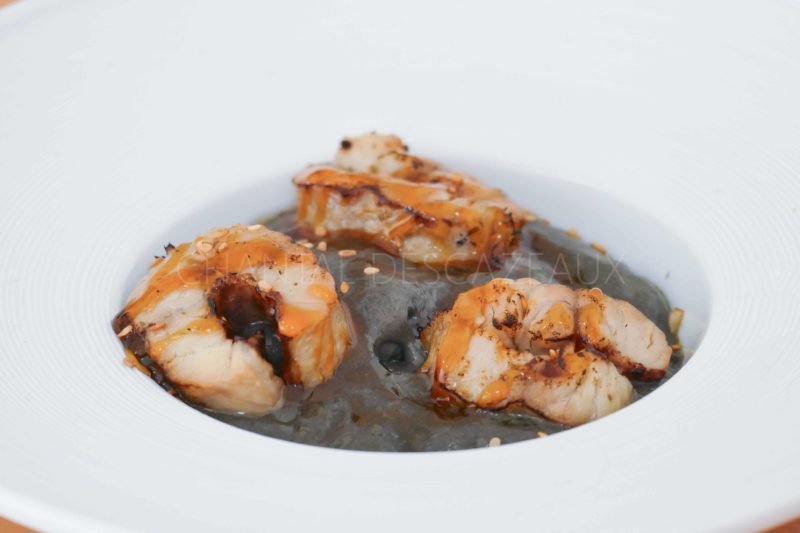 Ingrédients (pour 4 personnes):50 g de fromage blanc, 25 g de pâte de sésame noir, 150 g de foie gras, 400 g d'anguille fumée, 1 pomme Granny Smith, 1 citronGastrique: 100 g de sucre, 2 cl d'eau, 8 cl de vinaigre blancPréparation:Mélanger le fromage blanc et la pâte de sésame. Ajouter le foie gras coupé en morceaux et faire fondre à petit feu (ou au bain-marie). Mixer avec un mixeur plongeant et filtrer.Verser dans un siphon et insérer 2 cartouches de gaz. Réserver au chaud.Gastrique:
Faire chauffer l'eau et le sucre dans une casserole ; à caramélisation ajouter le vinaigre.
Peler et couper la pomme en brunoise. Arroser avec le jus de citron.Couper l'anguille fumée en tronçons de 2 cm. Flamber au chalumeau pour les dorer.Répartir la brunoise de pomme dans des assiettes creuses. Secouer le siphon et recouvrir la brunoise de pomme avec la mousse de sésame noir. Déposer 3 tronçons d'anguille fumée par assiette et verser un filet de gastrique sur le dessus.Ajouter éventuellement quelques graines de sésame et servir aussitôt.www.assiettesgourmandes.fr